DOCUMENT RÉPONSES - Sciences Physiques À RENDRE AVEC LA COPIERéponse à la question Q44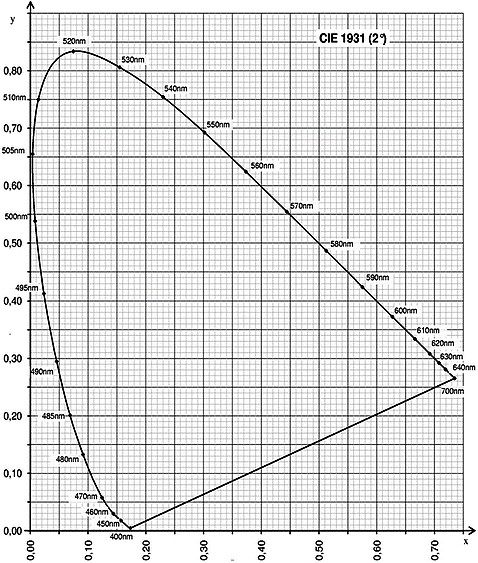 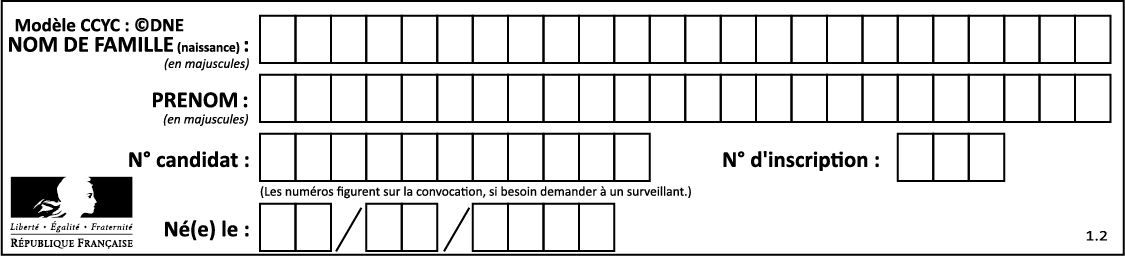 Réponse à la question Q52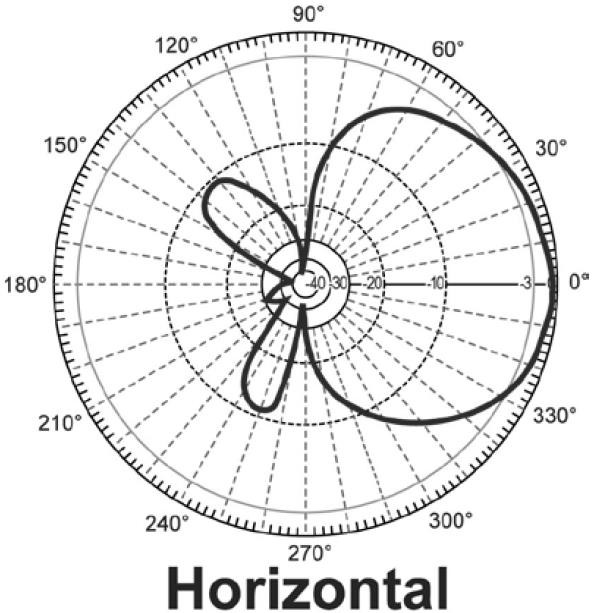 Longueurd’onde(nm)380 à 450450 à 490490 à 565565 à 585585 à 610610 à 780Couleurvioletbleuvertjauneorangerouge